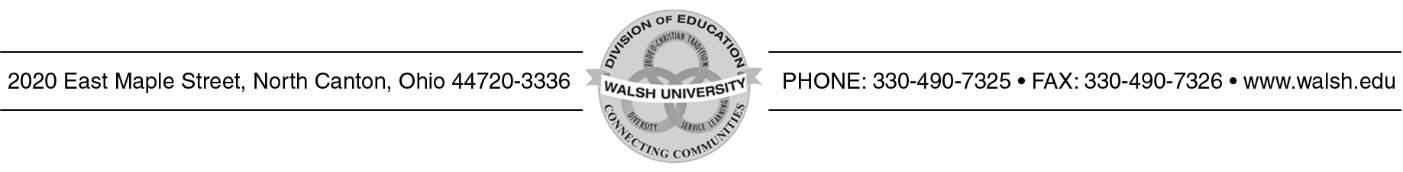 Clinical Site EvaluationEvery candidate must complete this form and at the conclusion of each Clinical Placement.Semester												Candidate Printed Name										Course Number			EDUC 467Course Name				Student Teaching ExperienceClinical Placement Site		District													School Name							Evaluation of the Clinical SiteCheck one box:[      ]   Yes, this was an effective clinical placement site.Reason(s)												[      ]	No, this was not an effective field placement site.Reason(s)												Spring 2020